Minutes of a Meeting of Locking Parish Council held on Thursday 5 November 2020at 7:30pm via Zoom Meeting opened:19.31hrs                                                                                       Meeting closed: 20.50hrsPresent: Councillors: P Jones (Chairman) J Keate (Vice Chairman)(from 19.42hrs), L Mason, P Lacey, Mrs W Ashdown, W Bearsby, Ms J Roberts, E ap Rees, Mrs J Searle, C Prosser(from 19.57hrs), M TremlettAlso, in attendance: Unitary Cllr T Porter and Cllr M Solomon (left meeting at approx.19.42hrs)MATTERS FOR DECISIONC311   To receive Apologies for absence and to approve reasons where appropriate –             The Clerk, Mr C Dumbell (CPRE)C312   To receive Declarations of Interest by PCllrs and to consider any written applications for            dispensations: NonePUBLIC PARTICIPATIONC313 To receive and hear any person who wishes to address the Council, upon prior notice 	        being received. NoneUnitary Cllr/Liaison Officer Report) – Cllr Solomon: Advised that he was now part of the Executive of NSCPublic Health: advised that North Somerset would have entering tier 3 if lockdown restrictions had not come into place.  Not sure if North Somerset will be tier 2 or 3 when lockdown ends on 2 December.Up todate advice can be found on NSC websiteCllr Porter: Advised that North Somerset Together may come into action again and LPC may be approached to become involved in giving support. The Spinney: not an adopted footpath, Cllr Porter believed it was a PROW.  The PROW Officer Andy Carroll may do some work if it is a PROWLPC had been reminded by Jenny Ford that if any CIL money comes along LPC it use it to pay for works to the footpath.  Cllr Porter stated that it needed to be an adopted footpath.Local Plan – Choices for the Future: Cllr Porter reminded LPC of the importance of these consultations and that LPC should submit a response.MATTERS FOR DECISIONC314 To receive and confirm the Minutes of the Council meeting for the following:To received and confirm the Minutes of the Council meeting held on 1 October 2020RESOLVED: That the Minutes of the Council meeting held on 01/10/2020 (previously circulated), be taken as read, agreed as being a true and correct record and as a consequence, to be signed by the Chairman of the meeting with the AGREED amendment to Min Ref: C310: Cllr P Lacey, Cllr J Searle left the meeting.  C315 Finances:    To receive and approve monthly expenditure from 1 October 2020 to 31 October 2020 - AGREED (to be signed by Cllr Searle)    To receive and note the Bank Reconciliation for September 2020. Noted (to be signed by Cllr Searle)   To receive and agree any Grant applications – None received   To receive and note the Notice of conclusion of Audit - Annual Governance & Accountability Return for the year ended 31 March 2020 - NOTED  To approve the invoice from National Allotment Society for the sum of £66.00 inc VAT AGREED C316 Regular Reports: To receive and note the following regular reports:CPRE – Mr Dumbell reported: CPRE North Somerset group has not met since last months meeting, The OneCPRE report will be submitted to HMG on the Planning White Paper next week, and as soon as I receive it I will forward it to LPC for distribution.Locking Parklands Stakeholders: report circulated and notedC317 Planning: 20/P/2216/TPO The Green Locking – T1 – Sycamore – Reduce lower crown on NE to gain 3m clearance between chimney/roofline of adjacent property.  Remove epicormic shoots from base.  This is LPC planning application. NOTED20/P/2290/FUH 1 Pinetree Road Locking – Demolition of existing conservatory, erection of a two-storey rear extension including balcony. RESOLVED Neutral response with the following observation: rear balcony possible overlooking neighbour NSC planning to ensure the no overlooking the neighbouring property (3 Spinney Road) as per the resendtial design guide.20/P/2126/R3 Land between Locking Parklands and Somerset Ave Locking Moor Road WSM, Variation of Condition 2 (approved plans and documents) of 19/P/0303/R3 (Temporary storage of materials at Parklands Village) to allow substitution of amended drawings and new addendum to Planning Statement.  Removal of Condition 3 (Removal of stockpiles) to allow stockpiles to be retained on site. RESOLVED to submit an Objection against the removal of condition 3 – currently the stockpile of materials is to 2029 removing this condition would leave no time limit for removal of materials. 20/P/2171/NMA Phase 5 Locking Parklands – Non material amendment to application 19/P/0032/RM (Reserved matters application for access, appearance, landscaping, layout and scale for erection of 99no. dwellings and associated roads, infrastructure and landscaping pursuant to Outline approval 13/P/0997/OT2) to allow changes to bike store block 4. Already approved by NSC - NOTED20/P/2467/EA1 Land at Locking Parklands – Request for a formal screening opinion as to whether an Environmental Impact Assessment is required to be submitted for a new secondary school proposed at Locking Parklands. RESOLVED due to the position of the proposed school being moved it is essential that an EIA is carried out.20/P/2507/FUH 41 Anson Road Locking – Proposed erection of a two-storey and single storey rear extension RESOLVED Neutral C318 Mendip Rise Traffic Trial: Update from the Clerk         To approve amendments to the trial scheme at the top of Mendip Rise (plan circulated) AGREED C319 Locking Village Settlement Boundary – To receive details of a complaint from a resident that          there has been a breach of the settlement boundary – to consider raising this issue with NSC.    It had been brought to the attention of the Chairman and Clerk that a number of properties on   South Lawn had extended their rear gardens breaching the Village Settlement Boundary   RESOLVED to report said breaches to NSC Planning EnforcementC320  Hall, Park & Green Committee – To receive update for the supply and fit of new vinyl, door bars           and coir matting to the outer foyer, inner foyer and corridor of the Parish Hall           To retrospectively agree new costing due to chosen flooring not being available.           Cllr Ashdown explained that the orginial supplier could not supply the chosen flooring due to           supply being impacted by COVID however JJ Carpets could supply a similar flooring for £72 more           than the orginal agrred amount. RESOLVED to accept new costing of £1216.25C321 OBR Sub Committee: Woodland Project Update:Cllr Searle advised that due to lockdown restrictions that local schools and other youth groups could no longer take part in the planting.Cllr Searle and her husband, Cllr Prosser and Cllr Lacey had offered to plant the trees, Cllr Searle asked for further volunteers.  The Chairman reminded all Cllrs that we must follow Government guidelines/advice.  It was confirmed that some of the trees were being delivered on  6 November.  A decision needed to be made as to what to do with trees when they had arrived and that the marking out of the planting plan to go ahead.To approve purchase of bulbs for planting – Cllr Searle advised that they would not be prepared to be involved in that and to leave for the time being. To approve purchase of spray paint to mark out planting - AGREED To adopt draft Risk Assessment for the Tree Planting. AGREED to defer until questions relating to PPE, Rubbish sacks, Dog mess could be answered. It was AGREED that a disclaimer be signed by Cllrs volunteering to plant trees. C322 The Spinney Footpath – To receive correspondence from NSC in relation to the poor condition of         The Spinney. Previously discussed under Min Ref: C313aC323 Flooding/Drainage:          Update from Cllr Prosser: Survey of the outflow had been carried out although the reports still          needed to be analysed once this has been done and advice has been received from Dennis Gedge         Council can then make a decision as to where to go nextC324 Training for Councillors - At the request of Cllr Tremlett Cllrs asked to consider the following:Planning: a training/advice session  for any Cllr interested in  learning about the planning process and how National policies link with local policies such as Core Strategy, how neighbourhood plan can also link in and how the planning system works online, (searching for planning applications and using the planning map).  Tree Applications: James McCarthy – NSC Trees Officer has offered to attend LPC zoom meeting to discuss with interested Cllrs the process as to how tree applications are dealt with – particularly TPO trees.NOTED – Interested Cllrs to contact the ClerkC325 12th Edition of Arnold-Baker on Local Council Administration – To agree to purchase up to         date publication AGREED to purchase – cost £119.99C326 Christmas Meal – Due to COVID nothing could be planned – suggestions that cost of meal for         Cllrs be donated – Cllrs reminded that they pay for their own meals.  The Chairman after         consultation with the Clerk would decide whether to make a donation from the Chairmans allocated         budget.  C327 Clerks Report, Correspondence & items for next agenda: Solar Street Lights – Clerk advised that they had been installed in the Park and Playing Field NSC Local Plan – Choices Consultation – AGREED that Cllr Tremlett and Cllr ap Rees should attend and Cllr Lacey be on standby.           There being no further business the meeting Chairman closed the meeting at 20.50 hrs.						Signed (Chairman)...........................................								  Date.................................................................The next meeting of Locking Parish Council will be at 19:00pm held via Zoom on Thursday 12 November 2020.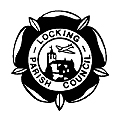 LOCKING PARISH COUNCILThe Village Hall, Grenville Avenue, Locking, BS24 8ARTelephone 01934 820786                           E-Mail:- lpcclerk@talktalkbusiness.net